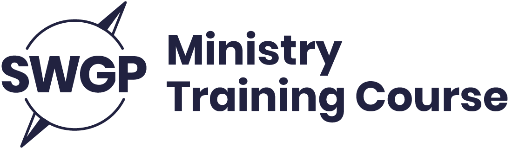 South West Gospel PartnershipMinistry Training Course Taster DayThursday, 4th February 20219.45am – 2.15pmVenue: ZoomThe South West Gospel Partnership (SWGP) Ministry Training Course is a one-day-a-week course for those who want to understand the Bible better and be equipped to teach it to others. We would like to invite you to our Taster Day to find out how the course could benefit you and others in your church.If you are unable to attend the whole day, you are welcome to join us for just the presentation. Venue from September 2021:Although we are currently running the course on Zoom, which is where we will be hosting the ‘Taster Day’, we anticipate returning  in-house to St Bart’s Church, Bath, from September 2021.  We are  situated in central Oldfield Park, to the south of the city centre.  You can check our location here: St Bart's Church, Bath. Booking:If you wish to attend the Taster Day, or require further information,  please email the SWGP Administrator, Jane Clark: jane@swgp.org.uk, kindly confirming your home church.  Zoom access details and course resources will be emailed a few days before the event.We look forward to welcoming you!Programme 9.45am   Welcome and worship 10.00am  Minor Prophets (Bible Overview), Speaker:  Charlie Ward 11.05am   Break 11.20am   Revelation (Part 4 of 5), Speaker: Paul Mallard 12.30pm  Break,  Presentation and Question Time 1.15pm     Intro to Biblical Archaeology,                  Speaker: Charlie Ward